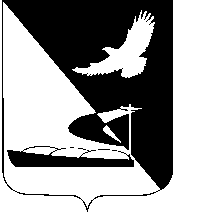 АДМИНИСТРАЦИЯ МУНИЦИПАЛЬНОГО ОБРАЗОВАНИЯ«АХТУБИНСКИЙ РАЙОН»ПОСТАНОВЛЕНИЕ30.01.2017          						                                           № 42О внесении изменений в постановлениеадминистрации МО «Ахтубинский район»от 23.11.2015 № 1313Руководствуясь ст. 179 Бюджетного кодекса Российской Федерации, постановлением администрации МО «Ахтубинский район» от 29.07.2014                 № 1139 «Об утверждении Порядка разработки, утверждения, реализации и оценки эффективности муниципальных целевых программ на территории муниципального образования «Ахтубинский район», Уставом                                МО  «Ахтубинский  район», администрация  МО  «Ахтубинский район»	ПОСТАНОВЛЯЕТ:	1. Внести изменение в постановление администрации                              МО «Ахтубинский район» от 23.11.2015 № 1313 «Об утверждении муниципальной программы «Совершенствование системы управления муниципальной собственностью МО «Ахтубинский район» на 2016-2020 годы», изложив в новой редакции:1.1. Паспорт муниципальной программы и пункт 7 муниципальной программы, согласно приложению № 1 к настоящему постановлению.1.2. Приложение 2 к муниципальной программе «Перечень мероприятий (направлений) муниципальной программы», согласно приложению № 2 к настоящему постановлению.1.3 Приложение 3 к муниципальной программе «Ресурсное обеспечение реализации муниципальной программы», согласно приложению № 3 к настоящему постановлению.      2. Отделу информатизации и компьютерного обслуживания администрации МО «Ахтубинский район» (Короткий В.В.) обеспечить размещение настоящего постановления в сети Интернет на официальном сайте администрации МО «Ахтубинский район» в разделе «Документы» подразделе «Документы Администрации» подразделе «Официальные документы».  3.  Отделу контроля и обработки информации администрации                      МО «Ахтубинский район» (Свиридова Л.В.) представить информацию в газету «Ахтубинская правда» о размещении настоящего постановления в сети Интернет на официальном сайте администрации МО «Ахтубинский район» в разделе  «Документы» подразделе «Документы Администрации» подразделе «Официальные документы».4.  Контроль за исполнением настоящего постановления возложить на заместителя главы администрации, председателя комитета имущественных и земельных отношений администрации МО «Ахтубинский район» -                Морозову  В.Н.Глава муниципального образования                                                В.А. Ведищев      Приложение № 1                                                                                                                   к постановлению администрацииМО «Ахтубинский район»  от 30.01.2017 № 42 Муниципальная программа«Совершенствование  системы  управления  муниципальной  собственностью  МО «Ахтубинский район» на 2016-2020 годы»Паспортмуниципальной программы7. Ресурсное обеспечение муниципальной программыФинансирование мероприятий Программы осуществляется за счет бюджета МО «Ахтубинский район», носит исключительно заявочный характер, предусматривает корректировку перечня программных мероприятий и объемы их финансирования.Общий объем финансирования составляет: 735,6 тыс. руб. Ресурсное обеспечение муниципальной программы изложено в приложении № 3 к муниципальной программе.Верно:Приложение № 2к постановлению администрацииМО «Ахтубинский район»от 30.01.2017 № 42 Приложение 2 к муниципальной программеПЕРЕЧЕНЬ МЕРОПРИЯТИЙ(НАПРАВЛЕНИЙ) МУНИЦИПАЛЬНОЙ ПРОГРАММЫВерно:Приложение № 3к постановлению администрацииМО «Ахтубинский районот 30.01.2017 № 42Приложение 3к муниципальной программеРЕСУРСНОЕ ОБЕСПЕЧЕНИЕРЕАЛИЗАЦИИ МУНИЦИПАЛЬНОЙ ПРОГРАММЫ(тыс. руб.)Верно:Наименование муниципальной программыСовершенствование системы управления муниципальной собственностью                                МО  «Ахтубинский район»  на  2016-2020 годыОснование для разработки программы- ФЗ от 6 октября 2003 года № 131-ФЗ «Об общих принципах организации местного самоуправления в Российской Федерации»; Устав МО «Ахтубинский район»;- постановление  администрации  МО «Ахтубинский район» от 29 июля 2014 года № 1139  «Об  утверждении порядка разработки, утверждения, реализации и оценки эффективности муниципальных программ МО  «Ахтубинский район»; - ФЗ  от  25.10.2001 № 136 «Земельный  кодекс Российской  Федерации»Основные разработчики муниципальной программыКомитет имущественных и земельных отношений администрации МО  «Ахтубинский  район»Муниципальный заказчик муниципальной программыКомитет имущественных и земельных отношений администрации  МО «Ахтубинский район» Исполнители муниципальной программыКомитет  имущественных  и земельных отношений администрации  МО   «Ахтубинский  район»Цели муниципальной программы- совершенствование системы управления, учета муниципальной собственностью и земельными ресурсами  МО   «Ахтубинский  район»Задачи муниципальной программы- функционирование системы управления и распоряжения муниципальной собственностьюМО   «Ахтубинский   район»;- совершенствование  материально-технической базы органа по управлению муниципальным имуществом МО «Ахтубинский район», предоставление информационных, консультационных,  юридических   услугЦелевые индикаторы и показатели муниципальной программы- Оценка объектов недвижимости - 100%- оформление технической документации на объекты – 100% - межевание земельных участков - 100%- продление лицензий - 100%	Сроки и этапы реализации муниципальной программы2016 20172018 20192020  Объемы бюджетных ассигнований и источники финансирования муниципальной программыНа реализацию муниципальной программы планируется направить из средств бюджета МО «Ахтубинский  район»  735,6 тыс. руб., в том числе по годам реализации:2016 год – 377,4 тыс. руб.2017 год – 93,3 тыс. руб. 2018 год – 93,3 тыс. руб.2019 год – 85,8 тыс. руб.2020 год – 85,8 тыс. руб. Ожидаемые конечные результаты реализации муниципальной программы- количество объектов недвижимости, прошедших процедуру оценки - 100%- количество объектов, на которые оформлена техническая документация – 100%- количество объектов недвижимости, прошедших процедуру межевания - 100%	Система организации контроля за исполнением муниципальной программы - Контроль за исполнением муниципальной программы осуществляет комитет имущественных и земельных  отношений администрации МО «Ахтубинский район» посредством представления ежеквартального отчета  о ходе реализации программы в управление экономического развитияЦель, задачи, наименование мероприятийСрокиИсполнителиИсточники финансированияОбъемы финансированияОбъемы финансированияОбъемы финансированияОбъемы финансированияОбъемы финансированияОбъемы финансированияПоказатели результативности выполнения программыПоказатели результативности выполнения программыПоказатели результативности выполнения программыПоказатели результативности выполнения программыПоказатели результативности выполнения программыПоказатели результативности выполнения программыПоказатели результативности выполнения программыПоказатели результативности выполнения программыПоказатели результативности выполнения программыПоказатели результативности выполнения программыЦель, задачи, наименование мероприятийСрокиИсполнителиИсточники финансированияВсего20162017201820192020Наименование показателей непосредственно-го (для мероприятий) и конечно-го (для целей и задач) результа-товНаименование показателей непосредственно-го (для мероприятий) и конечно-го (для целей и задач) результа-товед. измер-иязначение показателя за предшествующий период   2015201620172018201920202020Муниципальная программа: Совершенствование системы управления муниципальной собственностью МО «Ахтубинский район»Муниципальная программа: Совершенствование системы управления муниципальной собственностью МО «Ахтубинский район»Муниципальная программа: Совершенствование системы управления муниципальной собственностью МО «Ахтубинский район»Муниципальная программа: Совершенствование системы управления муниципальной собственностью МО «Ахтубинский район»Муниципальная программа: Совершенствование системы управления муниципальной собственностью МО «Ахтубинский район»Муниципальная программа: Совершенствование системы управления муниципальной собственностью МО «Ахтубинский район»Муниципальная программа: Совершенствование системы управления муниципальной собственностью МО «Ахтубинский район»Муниципальная программа: Совершенствование системы управления муниципальной собственностью МО «Ахтубинский район»Муниципальная программа: Совершенствование системы управления муниципальной собственностью МО «Ахтубинский район»Муниципальная программа: Совершенствование системы управления муниципальной собственностью МО «Ахтубинский район»Муниципальная программа: Совершенствование системы управления муниципальной собственностью МО «Ахтубинский район»Муниципальная программа: Совершенствование системы управления муниципальной собственностью МО «Ахтубинский район»Муниципальная программа: Совершенствование системы управления муниципальной собственностью МО «Ахтубинский район»Муниципальная программа: Совершенствование системы управления муниципальной собственностью МО «Ахтубинский район»Муниципальная программа: Совершенствование системы управления муниципальной собственностью МО «Ахтубинский район»Муниципальная программа: Совершенствование системы управления муниципальной собственностью МО «Ахтубинский район»Муниципальная программа: Совершенствование системы управления муниципальной собственностью МО «Ахтубинский район»Муниципальная программа: Совершенствование системы управления муниципальной собственностью МО «Ахтубинский район»Муниципальная программа: Совершенствование системы управления муниципальной собственностью МО «Ахтубинский район»Муниципальная программа: Совершенствование системы управления муниципальной собственностью МО «Ахтубинский район»Цель: совершенствование системы управления, учета муниципальной собственностью и земельными ресурсами  МО   «Ахтубинский район»2016-2020гг.КИЗОРайонный бюджет735,6377,493,393,385,885,885,8Освоение выделенных бюджетных средствстрого по целевому назначению и в полном объеме-100%шт.19252627474747Задача 1: функционирование системы управления и распоряжения муниципальной собственностьюМО «Ахтубинский район»;2016-2020гг.КИЗОРайонный бюджет735,6377,493,393,385,885,885,8Освоение бюджетных средствв полном объеме100%ед192526274747Мероприятие 1. Оценка недвижимости, признание прав и регулирование отношений по муниципальной собственности 2016-2020гг.КИЗОРайонный бюджет735,6377,493,393,385,885,885,8количество объектов недвижимости, прошед-ших про-цедуру оценкиед.191515152727Мероприятие 2. Землеустройство и землепользование2016-2018гг.КИЗОРайонный бюджет-------количество объектов недвижимости, прошед-ших про-цедуру межева-нияед.7-11122020Итого по муниципальной программе735,6377,493,393,385,885,885,8ед.191526274747Источники финансирования муниципальной программыВсегопо годам реализации муниципальной программыпо годам реализации муниципальной программыпо годам реализации муниципальной программыпо годам реализации муниципальной программыпо годам реализации муниципальной программыИсточники финансирования муниципальной программыВсего20162017201820192020Муниципальная программа  Совершенствование системы управления муниципальной собственностью МО  «Ахтубинский район» в 2016-2018 годы»735,6377,493,393,385,885,8Бюджет МО «Ахтубинский район»735,6377,493,393,385,885,8Федеральный бюджетОбластной бюджетБюджеты муниципальных образованийВнебюджетные источникиИтого:735,6377,493,393,385,885,8